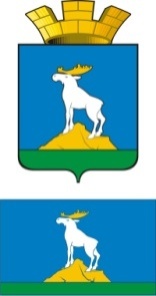 ГЛАВА НИЖНЕСЕРГИНСКОГО ГОРОДСКОГО ПОСЕЛЕНИЯПОСТАНОВЛЕНИЕ06.05.2020                      № 141г. Нижние Серги О проведении онлайн-мероприятий, посвященных 75-й годовщины Победы в Великой Отечественной войне 1941-1945 годов на территории Нижнесергинского городского поселения Принимая во внимание Указ Губернатора Свердловской области от 18 марта 2020 года №100-УГ «О введении на территории Свердловской области режима повышенной готовности и принятии дополнительных мер по защите населения от новой коронавирусной инфекции (2019-nCoV)»,руководствуясь постановлением главы Нижнесергинского городского поселения от 19.06.2018 № 275 «О подготовке и проведении на территории Нижнесергинского городского поселения мероприятий, посвященных 75-й годовщине Победы в Великой Отечественной войне 1941-1945 годов»,ПОСТАНОВЛЯЮ:1. Провести мероприятия, посвященные 75-й годовщине Победы в Великой Отечественной войне 1941-1945 годов на территории Нижнесергинского городского в формате «онлайн».2. Утвердить План онлайн-мероприятий, посвященных 75-й годовщине Победы в Великой Отечественной войне 1941-1945 годов (Приложение № 1).3. Утвердить План онлайн-мероприятий 9 мая 2020 года, посвященных 75-й годовщине Победы в Великой Отечественной войне 1941-1945 годов (Приложение № 2)4. Опубликовать настоящее постановление путем размещения полного текста на официальном сайте Нижнесергинского городского поселения в сети «Интернет».5. Контроль исполнения настоящего постановления возложить на заведующего отделом по социальным и экономическим вопросам администрации Нижнесергинского городского поселения Н. В. Ананьину.Глава Нижнесергинского городского поселения                                                                        А.М. ЧекасинСОГЛАСОВАНИЕпроекта постановления главы Нижнесергинского городского поселенияНаименование постановления:«О проведении мероприятий, посвященных 75-й годовщины Победы в Великой Отечественной войне 1941-1945 годов на территории Нижнесергинского городского поселения»Докладчик:  ________________________________________________________________Постановление разослать: прокуратура – 1 экз.; архив - 1 экз.; администрация – 1 экз., по 1 экз. -МБУ «ДК г. Н-Серги», МБУК БИЦ Исполнитель, телефон Белякова С.И.  28-013 Приложение № 1к постановлению главы Нижнесергинского городского поселения  от 06.05.2020 № 141План мероприятий, посвященных 75-й годовщине Победы в Великой Отечественной войне 1941-1945 годов Приложение № 2к постановлению главы Нижнесергинского городского поселения  от 06.05.2020 № 141План мероприятий 9 мая 2020 года, посвященных 75-й годовщине Победы в Великой Отечественной войне 1941-1945 годовДолжностьФамилия и инициалыСроки и результаты согласованияСроки и результаты согласованияСроки и результаты согласованияДолжностьФамилия и инициалыДата поступления на согласование Дата согласованияЗамечания на подпись Глава Нижнесергинского городского поселенияЧекасин А.М.Заместитель главы администрации (главный бухгалтер) Нечаева Е.Б.Зав. отделом организационно-кадровой работыКондакова Л.Ю.Зав. отделом земельно-имущественных отношенийСкачкова А.С.Ведущий специалист (юрист)Шипулина Ю.А.Зав отделом ЖКХ и благоустройстваБлинкова Н.Г.Зав. отделом по социальным и экономическим вопросамАнаньина Н.В.№ п/пНаименование мероприятияВремя проведения мероприятияФорма проведенияОрганизаторыПоздравления ветеранов Великой Отечественной войны 1941-1945 годовПоздравления ветеранов Великой Отечественной войны 1941-1945 годовПоздравления ветеранов Великой Отечественной войны 1941-1945 годовПоздравления ветеранов Великой Отечественной войны 1941-1945 годовПоздравления ветеранов Великой Отечественной войны 1941-1945 годов1.Уличное поздравление ветеранов Великой Отечественной войны 1941-1945 годов7 мая 2020 12.00Мини-концерт по месту жительства ветеранов ВОВАдминистрация НСГПМБУ «ДК г. Н-Серги»2.Поздравления ветеранов Великой Отечественной войны 1941-1945 годов7-8 мая 2020Посредством телефонной связиАдминистрация НСГП                                                       Онлайн-Акции                                                       Онлайн-Акции                                                       Онлайн-Акции                                                       Онлайн-Акции1.Всероссийская акция«Флаги России 9 мая»8-11 мая 2020Размещение государственного флага Российской Федерации в окнах административных зданий и жилых домов, выходящих на центральные улицыОбщероссийской общественное движение «Народный фронт «За Россию», Администрация НСГП2.Акция «Песни Победы»с 28 апреля 2020Видеозапись исполнения песни военных лет, выкладывается в соцсетях с хэштэгом «#ПесниПобеды»МБУ «ДК г. Н-Серги»dknsergi.ekb.muzkult.ru3.Акция «Вечная Память и Вечная слава»с 28 апреля 2020фотогалерея участников Великой Отечественной войны 1941-19454 годовМБУ «ДК г. Н-Серги»dknsergi.ekb.muzkult.ru4.Всероссийская акция #Окна_ Победыс 1 мая 2020Снять процесс украшения окон, балконов с рассказом о дедах (прадедах) в домах символами Победы, выставить фото с хэштэгом Всероссийская акция «Окна Победы»5.«Стихи Победы»: чтение стихов о войне05.05.2020Поэтический марафонМБУК «Библиотечно-информационный центр»https://vk.com/id339092451https://ok.ru/profile/5704586493046.«Давайте вспомним про войну» 06.05-10.05онлайн – викторинаДетская библиотекаhttps://vk.com/club110437040http://ok.ru/group/527631856437367.«Читаем детям о войне»06.05.2020 в 11.00 ч.участие во Всероссийской акцииДетская библиотека8.«Мы помним» 09.05.2020военные песни в исполнении Н.Г. Минакова – жителя г. Нижние СергиМБУК «Библиотечно-информационный центр»https://vk.com/id339092451https://ok.ru/profile/5704586493049.Группа «Имена Победы»: учителя – ветераны войнымай 2020-Детская библиотекаhttps://vk.com/club110437040http://ok.ru/group/5276318564373610.«Маленькие герои большой войны»май 2020виртуальная книжная выставка с обзором книгДетская библиотекаhttps://vk.com/club110437040http://ok.ru/group/5276318564373611.«Солдатские письма» май 2020выставка в социальных сетях с информациейДетская библиотекаhttps://vk.com/club110437040http://ok.ru/group/5276318564373612.Акция «Бессмертный книжный полк»майОбзор книгДетская библиотекаhttps://vk.com/club110437040http://ok.ru/group/52763185643736№ п/пНаименование мероприятияВремя проведения мероприятияФорма проведенияОрганизаторы9 мая 2020 года9 мая 2020 года9 мая 2020 года9 мая 2020 года1.Торжественное поздравление главы Нижнесергинского городского поселения ветеранов Великой Отечественной войны и тружеников тыла11.0013.00Звуковое поздравление через громкоговорителиЗвуковое поздравление на официальном сайте Нижнесергинского городского поселенияАдминистрация НСГП2. Возложение венков к памятнику воинам-нижнесергинцам, погибшим в годы Великой Отечественной войны 1941-19454 годов:- глава Нижнесергинского муниципального района- глава Нижнесергинского городского поселения11.0011.30 памятник воинам-нижнесергинцам, погибшим в годы Великой Отечественной войны 1941-19454 годовАдминистрация НСГП                                           Акции 9 мая 2020 года                                           Акции 9 мая 2020 года                                           Акции 9 мая 2020 года                                           Акции 9 мая 2020 года3.«Бессмертный полк-онлайн»19.00Участники акции находятся на балконах, у открытых окон домов с портретами участников Великой Отечественной войны, водители автотранспорта подают звуковой сигнал-4.«Минута молчания»19.00Участники акции находятся на балконах, у открытых окон домов-5.Колокольный звон19.00-19.01.-Крестово-Воздвиженский храм6.«Ура!»19.01.- 19.05.Участники акции находятся на балконах, у открытых окон домов и восклицают троекратной «Ура!»-7.«День Победы»19.05.Участники акции находятся на балконах, у открытых окон домов и исполняют песню Давида Тухманова «День Победы»-8.Праздничный салют22.30-Администрация НСГП (гора Кабацкая)